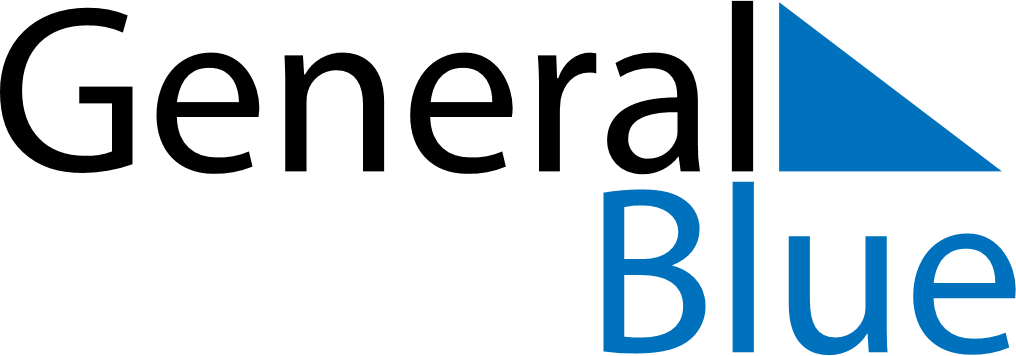 April 2018April 2018April 2018April 2018EcuadorEcuadorEcuadorSundayMondayTuesdayWednesdayThursdayFridayFridaySaturday12345667Easter Sunday89101112131314151617181920202122232425262727282930